A Föld elem szilárd megnyilvánulása: ismerjük meg a Bikát A Bika alakjában az első Föld elemű jeggyel ismerkedünk meg, mégpedig a Föld elem szilárd megnyilvánulási formájával. Amikor valamit útnak indít az élet, a következő lépésben valakinek a gondjaira kell bíznia annak növekedésének, fejlődésének istápolását, amelyben elsősorban a táplálásra, óvó gondoskodásra, türelmes nevelgetésre irányuló energiákra van szükség. A Föld jegyek mindannyian a stabilitás, biztonság, gyökérképzés, építkezés es gazdálkodás jegyei. Ők azok, akik az eredményesség érdekében számba veszik és kiegyensúlyozzák a befektetett energiákat, kiszórva es megszüntetve a felesleges sallangokat. Célszerűségre, hatékonyságra, ésszerűségre törekszenek, mégpedig a „józan paraszti” értelemben. Ez időnként földhözragadt, makacs, nehézkes, akadékoskodó jellembe is átfordulhat. Kifejezetten a Bikára szoktam használna azt a jelzőt, hogy „vastag nyaka van” -  néha a valóságban, testileg is. Amíg a Kos a rövidtávú, kirobbanó energiát igénylő, gyors es látványos sikerek, cselekedetek embere, addig a Bikára a hosszabb távon kiegyensúlyozott, megbízható teljesítmény, a puszta eredményességből - és nem a látványos sikerből táplálkozó – származó öröm és sikeresség marad.A Föld jegyeket nem a mások előtt látható sikeresség táplálja, és nem is a szellemi tevékenység „magaslatai”, hanem a kézzel fogható eredmények, megtapasztalások öröme. Sok Föld jegyű ember igényli a kézzel végezhető munkákat, legyen az kézműves tevékenység, kapálás vagy éppen barkácsolás. Szeretik a természetes anyagokat, megérinteni a fát, elültetni a növényt, locsolgatni a kertjüket, friss tisztaságot varázsolni az otthonukba, finom ételt főzni, dolgozni kővel, fával, földdel, növényekkel, állatokkal. A Föld jegyek nem szeretik túlcifrázni a dolgokat, jellemzően az egyszerűség, egyenesség hívei – sem a nyelvi sziporkák, sem az érzelmeskedés, sem a túlzott hevesség nem jellemző rájuk. Inkább a visszafogottság, az időnként hűvösségbe hajló nyugodt tárgyiasság az ő stílusuk. A sokszor szürke, nagy rutint igénylő teendők sokaságának hatékony, eredményes, praktikus megoldásai az ő terepük. Ezek a teendők sokszor látszólag fel sem tűnnek, viszont a működésnek elengedhetetlen feltételei. Egy Víz jegyűnek ezek „szárazak”, egy Tüzes embernek „érdektelenek”, egy Levegősnek pedig unalmasak. A Föld jegyű jegyek viszont végre OTTHON vannak. Egy Tüzes ember pl. egy Kos remek abban, hogy a kitűzött célt elérje, ám annak megtartásában, az elért eredményekkel való gazdálkodásban már nem leli örömét. Ő azzal, hogy célba ért, már új kihívások után ácsingózik, amelyek meghódításáért újra "csatába" mehet. Ha telket szeretnénk vásárolni, a Kos biztos mindent megtesz azért, hogy megszerezze, de a fákkal már a Bika ülteti be, ő veszi szemügyre a telek optimális felhasználhatóságát, „gyümölcsözésbe” való átfordítását.Először is alaposan, realistán - néha akár szkeptikusan, a külső szemlélő számára igazán „szőrözősen” felméri, hogy mi is „került a háztájra”, mit is lehet abból kihozni, mennyi időre es energiára is van szükség annak fenntartásához, mégpedig az állandó kiegyensúlyozott működés tükrében. Ebből már érezhető a Bika nagy erőssége: az optimalizáció, a gazdálkodás. Ez a folyamat lassabb is, több időt igényel – így a Bika döntései lassabbak, mert körültekintő akar lenni. A Föld jegyeknél nem az a szándék, hogy hatalmas energiával „ugorjanak” neki valaminek, mert az ő fejük „arra jár”, hogy mit lehet tartósan teljesíteni. Egy magasra kalibrált teljesítményt nem lehet hosszúideig bírni szuflával, még akkor sem, ha a Bika másik igen fontos tulajdonsága a kimagasló teherbíró képessége. Gondoljunk csak magára az állatra,a  bikára. Az sem éppen törékenységéről, „elfújja a szél” alkatáról és hozzáállásáról híres. A Bika jegyben érdekelt emberek jellemzően már a testalkatukkal is utalnak szívósságukra, teherbírásukra (mind fizikailag, mind pszichésen): hajlamosak a masszívabb, strapabíróbb felépítésre. Hízásra szinte mindig hajlamosak, hisz a nagyobb súly pszichésen mind befelé, mind kifelé mozdíthatatlanságot sugall. Ez pedig megnyugtatja a Bikát. Gyakran lassú, kiegyensúlyozott a járásuk, nincsenek kapkodó mozdulataik, a pillantásuk nyugodt, szemeik gyakran megnyughatóak nagyok és mély barnák. „Boci szemek”, ahogy a népi nyelvünk fogalmaz.  A Bikák utálnak sietni – az élet minden területén! Nem hoznak elhamarkodott döntéseket, mindent jól megrág. Ha valamit csinál, azt szereti alaposan, pontosan csinálni, „lassan, szépen, ahogy csillag megy az Égen”. Maga az állat se a rohangálásról, inkább a türelméről és jámborságáról híres. Nehezen, ösztökélve indul el, de akkor tartósan, komótosan halad egészen a céljáig. A Bika ember ritkán hagy félbe valamit, mindig végig megy az úton. Jó is, ha nem bosszantjuk fel azzal, hogy megzavarjuk a folyamatot. Ettől ugyanis ideges lesz. Hagyjuk, hogy a maga tempójában tegye a dolgokat, mert alapos és kitartó munkát szeret végezni. Egy Levegős Ikrek, vagy Vízöntő imád ide-oda kapkodni, váltogatni, de ettől egy Bika dühös lesz, egy Rák meg elsírja magát. Ne sürgessük hát, ha nem akarjuk felbosszantani. Ha nekilát valaminek olyan, mint a nyakas es csökönyös „jószág”. Ha mégis noszogatni kezdjük, előbb "betámaszt", majd dühös lesz. Jobb szép szóval, finoman, időt hagyva rávenni valamire. És békén hagyni, ha már nekilátott. A Bika számára fontos, hogy mindig hasznosnak, tevékenynek érezze magát - igaz, a maga tempójában.A Bika jelszava: csak nyugi, ne kapkodjuk el a dolgokat! A Bika ember gyakran jelenti a nyugalmat, a biztonságot, a kiszámíthatóságot, táplálást, a „számíthatok rá” érzését a környezetében élők számára. Ha valami mellett leteszi a voksát, ha valamit a gondjaiba vesz, biztos, hogy a végsőkig védi és nevelgeti. Sokszor még akkor is, ha régen megérett a helyzet az útra engedésre. Ezen tulajdonsága miatt könnyen előfordulhat, hogy sok segítségre, biztonságra szoruló ember vagy feladat találja meg. Atlasz alakja a Bika szimbóluma: ahogy ott áll, vállán az egész világ súlyával, bajával, terhével - és közben moccanni is alig tud. Akárcsak Atlasz, a Bika hajlamos túlterhelni magát, sokat venni a vállaira. Ettől aztán idővel fájhat a háta, a válla, a dereka, a térdei.És ahogyan Atlasz is féltve őrzi a Világot, úgy a Bika is szereti a természetet, az élővilágot – mégpedig tevékenyen szeret vele kapcsolatba kerülni. A Bika nem szeret másolnak dirigálni, nem igazán főnök típus. Viszont mást is csak akkor ismer el maga felett, ha elismeri annak a munkáját és őt magát megbecsülik. Jutalmazni jó fizetéssel, biztos munkahellyel lehet, valamint a neki megfelelő típusú munkával. es akkor nagyon sokáig kapunk megbízható, nagy teherbírású munkatársat – mert nem ijed meg a munkától, nem mond fel egykönnyen, és nem kell mondani, felügyelni, hogy mit tegyen. A pionír dolgokat viszont bízzuk másra, a Kosra vagy a Vízöntőre. Sok Bikának gondot okoz az, hogy kikövetelje a sok munkáért járó jutalmat, ha az nem érkezik magától. És sokszor nem érkezik, mert a Bika sokszor csendben végzi a temérdek és nem túl látványos tennivalóját, ami nélkül azonban gyakran bedőlne a cég. Ezt egy Tüzes ember soha nem végezné, azonnal fizetésemelést vagy megfelelő pozíciót követel, egy Vizes panaszkodással, betegeskedéssel felhívja magára a figyelmet, egy Levegős meg odébb áll. A Föld elemű ember, viszont sokáig azzal nyugtatja magát, hogy előbb-utóbb úgyis észreveszik és sokáig képes várni ezen dicsőséges időkre... Ahhoz ugyanis, hogy „ráverjen az asztalra” (mindegy hogy párkapcsolatról vagy munkáról van szó) vitát kell provokálnia, amivel a békeigényét sérti, valamint kockáztatja a biztonságot jelentő régóta működő rendszert.A Bika azonban egyiket sem kedveli.Ha üvöltő, dühöngő Bikával van dolgunk, akkor valamit végképp a végsőkig fokoztunk nála… és a vörös posztó se bírja sokáig.A Bika természeténél fogva kerüli a feszültséget. Ha mindenképpen egy feszültséggel terhes szituációban kell maradnia - elsősorban étkezéssel kompenzál, vagy azzal próbálja megnyugtatni magát vagy az étel elutasításával tiltakozik a helyzet ellen. A Bikát a testi táplálékok megnyugtatják, és gyakran ő is ezzel fejezi ki szeretetét a másik iránt: főz neki, gondoskodik róla. Akár kifejezetten tukmálós, „tömködős” is lehet, ha elhatalmasodik rajta ez a tulajdonsága. A Bika jegynek ugyanis Vénusz az uralkodó mitológiai Istene.Vénusz pedig a béke, a harmónia, a szépség, a testi élvezetek es a művészet, múzsák istene. Hogy mivel lehet neki örömet okozni? Hát ezek valamilyen megnyilvánulásával. Egy csokor virág, egy jó étterem, cuki kis bonbonok, egy klassz wellness hétvége (de csak ha nem túl messze van), egy páros lustálkodás, egy erdei túrázás (itt nem sziklamászásra vagy falmászásra gondolnék..) egy művészeti esemény. Ez utóbbiból főleg a festészet, a kerámiázás és az éneklés áll hozzá közel – híres a hangjáról és ugyanakkor érzékeny torkáról, mandulájáról. Szóba jöhet még a tánc is, de csak a nem „ugrabugrálós”, mert alkatából következően a Bika nem a légies mozdulatokat élvezi. A néptáncban például sok Bika leli örömét, de a lassabb, érzelmesebb stílus is jó lehet neki. Visszatérve Vénusz béke-harmóniaszerető arcára, a Bika sokszor akaratos és önfejű ugyan, de azt nem nyílt vitával, hanem makacs mozdíthatatlansággal éri el. Egyszerűen nem lehet elmozdítani, elteríteni, ha valamit nagyon akar – egyszerűen nem reagál rá, ha el akarják téríteni. Nagyon-nagyon ki kell hozni ahhoz a sodrából, hogy nyíltan "nekimenjen" valakinek. Vénusz a békesség Istennőjeként nem viseli jól a haragot, az agressziót – de mégis a Bika nagyon tud rombolni maga körül. Ha túl sokáig tűrt és túl messzire mentek nála.A zodiákus jegyek között a Bika kiemelkedik abban, hogy nagyon nehezen változtat a beállt, megszokott dolgokon. Erre szokták azt mondani, hogy nehézfejű, konzervatív, régimódi stb.Miért? Mert a megszokott dolgok átjárhatók és kontrollálhatók számára, ez pedig BIZTONSÁGOT jelent neki. Márpedig minden Bikát mélyen belül összeköt az, hogy életük valamelyik területén mindent megtesznek a biztonságért. BEBIZTOSÍTJÁK magukat. Rájuk nagyon igaz az is, hogy "járt utat járatlanért, el ne hagyj”.Leginkább mindig ahhoz ragaszkodik, ami neki személy szerint neki az állandóságot, biztonságot adja. Lehet ez a bankszámlája, az otthona, a kismacija, a barátja, a kutyája, a beosztása, az életritmusa. Az életben azonban időnként a változásra éppúgy szükség van, mint más időkben a status quo fenntartására. A változtatás, a rugalmasság kérdése nehéz tanulás a Bika számára az életben. Sokszor rengeteget dolgozik azért, hogy pályára állítson egy rendszert, ezer biztosítékot hoz rá létre, és egyszer csak meg kéne azt változtatnia azt…. Sokszor ténylegesen képes mindenféle biztosításokkal körbevenni magát - lakásbiztosítás, életbiztosítás, befektetések stb.A változás nagyon megviseli a Bikát, kell neki idő hogy megszokja, legyünk hozzá türelmesek, nyugtassuk meg. Ha rá akarjuk venni valamire, szinten lépésről- lépésre tegyük, semmiképpen ne állítsuk kész helyzet elé! Adagoljuk finoman, és hagyjuk rágódni a hallottakon. Ezer kétség es kifogás merülhet fel benne, amire garanciákat vár. Ha elutasítást kapunk tőle, akkor próbáljuk a félelmeit, aggodalmait kideríteni, mert sokszor azok az elutasítás okai.A Bika roppant módon ragaszkodik a dolgaihoz, tele a lakása es az élete az összegyűjtött dolgokkal, bármi, amit hasznosnak/értékesnek ítél, az ott marad. És sokszor szinte mindent annak ítél. GYŰJTÖGETŐ karakter. Ha egy Bika képes kiszortírozni időnként a „felesleges” dolgokat, akkor képes jól kezelni személyisége ezen arcát. Az ELENGEDÉS fontos tanulnivalója.A fizikai teste is éppígy megőriz, alig van számára haszontalan „tápanyag”, ezért a Bika kevesebb étellel is beérné. Ha nem lenne jó étvágya… de van!  És így sokszor küzd a felesleges kilókkal.Egyes Bikák számára ez egy életprogram lehet (fogyókúrák, odafigyelés, edzés stb.), mert Vénusznak a szépség és a kellem, a tetszeni vágyás is fontos. Igaz, hogy Vénusz kifejezetten a gömbölyű, lekerekített formák Istennője, tehát semmi éles, durva, csontos, szikár.Ha meg már étel, a Bika inkább az egyszerű, de rusztikusabb, dúsabb, kalóriában gazdagabb, sokszor „paraszti” ételek híve. Egy kedves kliensem egyszer mesélte, hogy az ő (Bika) gyereke még csak 2 éves, de az édességboltban is azt kérdezte meg, hogy „Anyu! És hol vannak a kolbászok?”.Amit a Bika eszik, csinál, azt jó ízzel szereti tenni, „megadja a módját”. Nem gyorséttermes típus, ültessük le és ne piszkáljuk addig, amíg nyugodtan, élvezettel el nem fogyasztja az ételét. A Desszertekért oda van! Soha ne hagyjuk ki nála! Főleg a Bika férfiakra igaz, hogy őket tényleg a hasukkal lehet levenni a lábukról (a nők pedig jellemzően szeretnek főni). Na meg még pár dologgal, amit nagyjából így lehet összefoglalni: jót inni, jót enni, jót aludni és jót szeretkezni. Ne felejtsük el, hogy Vénusz Isten fennhatósága alá tartozik, aki a földi élvezetek, örömök tiszteletét mindig szem előtt tartja! Teste a lélek temploma. A Bika egyébként ennek megfelelően jókedélyű, életvidám ember, apróságoknak is tud örülni – ha nem éhes…Viccesen hangzik, de igaz a mondás, hogy éhes Bikával soha ne kezdj, előbb adj neki enni, aztán végtelen türelme lesz! Ez már gyerekkorban is így van, a Bika gyerek rendszerint figyel a hasára, sose felejt el szólni, hogy éhes.  És ha már itt tartunk: egy Bikának VAN életritmusa, ami nagyon gyakran tartalmaz „szertartásokat”. Ha Bika gyerekünk/párunk van, vagy mi magunk hordozunk Bika minőséget, ezt mindig tartsuk ezt szem előtt!A Bika híres arról, hogy nagyon vigyáz a dolgaira is, ezért semmit nem szívesen ad kölcsön – ettől sokszor magának valónak tartják. Emögött valójában az van, hogy attól fél, mások kart tehetnek a féltve őrzött dolgaiban. Az ÉN ágyam, az ÉN macim, az ÉN táskám stb. A birtoklás garancia számára arra, hogy nem érheti bántódás féltett dolgai.Sok Bika talál hivatást muzeológusként, régiségkereskedőként, értékbecsüsként. Ő tudja, hogy egy régi, szépen ápolt tárgynak mekkora értéke van. Természetesen számára. Vigyáz a ruhájára, a cipőjére, táskájára, akkor is, ah már elnyűtte – jó lesz az még valamire. Képzeljük el, hogy kölcsönadja szeretve féltett maciját egyszer valakinek, aki elhagyja vagy rongyosan adja neki vissza…. A Bikának ebből elég egy tapasztalás, egy fél füllel visszaadott maci örökre megpecsételi a kölcsönkérők sorsát.A Bika egyébként nem annyira „mászkálós” ember – szereti ugyan a jó hangulatú együttléteket, de inkább otthonába invitál és főz, minthogy ő menjen máshová. Kicsit kényelmes e tekintetben, és az én házam az én váram felfogású. Lehetőleg ne tegyük odébb lazán az asztal közepén díszelgő vázát, mert leizzad tőle… Legjobb, ha megtudjuk, hogy mi nála a házirend! Gyerekként nem túl eleven, nem fárasztja el a szüleit, sokszor a helyén maradva, csendben játszik órákig. Nem kérdez túl sokat és nem túl kíváncsi.Jó, ha már korán mozgásra neveljük, egy természetjáró szakkör, hétvégi családi túrák, igazi kerti, fizikai munka, esetleg lassabb tánc stb. jöhet. A fiúknak súlylökés, gerelyhajítás, esetleg birkózás – egyszóval ahová kell masszív felépítés és/vagy szívósság az előnyös - és nem a gyorsaság.Ezzel szemben a következő jegy, az Ikrek szellemi és fizikai cikázásaiban komolyan megdolgoztatja a környezetében élőket, hiszen ő már Merkúr/Hermész gyermeke, akinek mesebeli szárnyas sarúja minden kétséget kizáróan garantálja, hogy mellette soha nem maradunk egy helyben:-)Vele folytatjuk a következő részben. Április végén, amikor lassan beköszönt a május. A természet felvette az új ciklus ritmusát, a kirobbanó energiákkal útra induló újraéledés után, az energiák lassan egy visszafogottabb, de kiegyensúlyozottabb, a kialakított állapot fenntartására állnak be. A fák lombot bontottak, a hagymás virágok mar lassan elnyílnak, a gyümölcsfák virágai a méhek szorgos munkájának köszönhetően lassan apró gyümölcskezdemények formáját öltik magukra. Az energiák hosszútávon fenntartható, gazdaságos, kiegyensúlyozott beosztása, a látható eredmények megjelenése, a kicsírázott növények fejlődésének gondozása a május eljövetelét hirdeti. Április végen egy új zodiákus jegy veszi át az élet körforgása felett bábáskodó megbízott pozícióját: a Nap belépett a Bika jegyébe.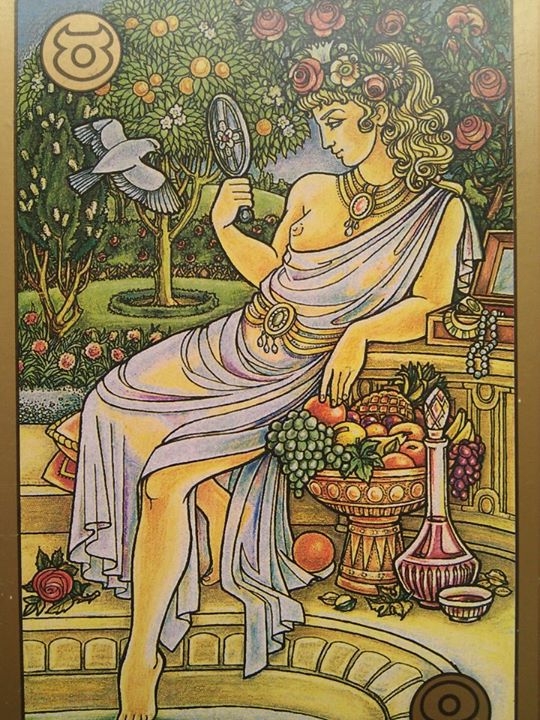 